Malik OBJECTIVE:To achieve excellence in the field of I.T. (Information Technology), to obtain a challenging career and to be an integral part of the organization where my trials and calibre will be suitable rewarded and grow together with the organization.WORK EXPERIENCE:  Assistant Manager - I.T. DepartmentCarrefour Hypermarkets LLC–Seeb Branch, Sultanate of OmanFrom December 2008 to January 2014Duties & Responsibilities:Managing Around 120 Users with ADS (Microsoft Active Directory Server)Supporting From HO (Main server & Core Server) to multiple sub domain (4 stores)Follow up Microsoft  Server (Host1-Domain Controller),(Host2-File Server)Handling Microsoft Server 2012 R2 (IBM)Weekly update portal data base Follow up alcatel Omni pcx IP phone systemFollow up Daily opening & closing reports Follow up Weekly & monthly reportsInstallation trouble shooting  of  SQL server 2008POS configuration & trouble shooting (IBM Series) IBM AS400 Data Base Analysis & Installation Router, Switch & Wireless Network ConfigurationControl store inventories & store stock transfersMaintenance & service of I.T. assets (PC’s, printers, LDT’s, POS, Price Scales, etc.)Control on Daily & weekly LOG reportsDaily backup of server, antivirus, software updates, wsus, patches update, etc.PC’s software upgrades (Windows 7)Daily follow-up of barcode problems, changes of prices & hardwareEmails and users profile supportMaintains staff by recruiting, selecting, orienting, and training employees; maintaining a safe and secure work environment; developing personal growth opportunitiesRecommends information technology strategies, policies, and procedures by evaluating organization outcomes; identifying problems; evaluating trends; anticipating requirements.Verifies application results by conducting system audits of technologies implemented.Preserves assets by implementing disaster recovery and back-up procedures and information security and control structures.Contributes to team effort by accomplishing related results as needed.Proficiency in Installation, Configuration, Troubleshooting and Administration of Cisco devices for Enterprise Networks.CNC Programmer & Machines In ChargeAlaa Al Jazeera Gen. Trad. & Cont. Co. – State of KuwaitJanuary 2006 to November 2008Duties & Responsibilities:Designing in Jet Cam & Fast Cam Software (Punching Machine & Laser machine)Designed, tested & produced components for Elevators & all related fieldsMachine trouble shootingMaintenance & service of I.T. assets (PC’s, printers, etc.)Control on Daily & weekly LOG reportsPROJECT HANDLE:Ability to Handel Multiple Sub Domain from Main and Core Server (Switch)Carrefour Seeb Branch (2010)Full Store Pcs from XP to Windows7 Deployment Installation from Server (Around 120 Pcs)Finance and HR pcs citric, Jwalk, Ibm As400 install each profile change the security setting           Carrefour Salalah branch store opening Support (2013)Network planning, documentary, servers, pcs, printers, wap installation                                                                                                                                                                                                       configurations, users manage ETC.Installation Server (Host1-Domain Controller),(Host2-File Server)Installation  Pos server CC-main controller/DD-Backup controllerCarrefour Sohar branch store opening Support (2011)Design and implementation of LAN/WAN based Networks.Configuring Routing Protocols (Static, Default, RIP, OSPF, EIGRP, BGP).Network planning, documentary, servers, pcs, printers, wap installation                                                                                                                                                                                                       configurations, users manage ETC.Full store pcs printer installation configurations Carrefour Seeb Branch Server Installation (2013)Network documentary, store network planning Implement from Microsoft server 2003 to Microsoft Server 2012 R2New Server Installation IBM (Host1-Domain Controller), (Host2-File Server)QUALIFICATION:Bachelor of Information Technology (B-TECH) 	Academic Year 2001-2005, Purniya University, India.Cisco Certified Network Associate (CCNA)Cisco Certified Network Professional (CCNP–Switch, Routing, Trouble Shooting)Microsoft Certified Solution Expert (MCSE)Exam-070-410/411/412/413/414Higher Secondary            Academic Year 2001Govt Higher Secondary School, IndiaPERSONAL INFORMATION:   Date of Birth		: 01st June 1984Nationality		: IndianReligion	  	: MuslimGender                    	: MaleMarital Status          	: MarriedLanguage Known    	: English, Tamil, Hindi & ArabicTo contact this candidate click this link submit request with CV No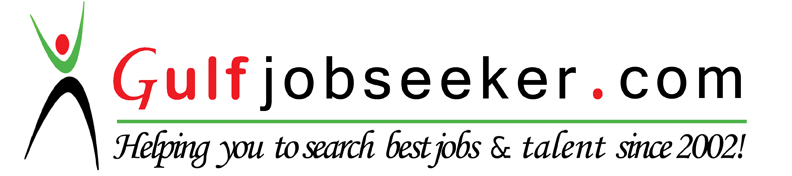 